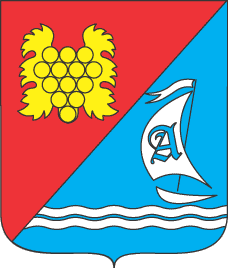 Совет Андреевского муниципального округа города СевастополяII созыва				XXIX сессия			2016 - 2021 гг.РЕШЕНИЕ    № 29 /13029 марта 2019 г. 	с. АндреевкаОб утверждении Положения о сообщении лицами, замещающими муниципальные должности и должности муниципальной службы в органах местного самоуправления внутригородского муниципального образования города Севастополя Андреевский муниципальный округ, о получении подарка в связи с протокольными мероприятиями, служебными командировками и другими официальными мероприятиями, участие в которых связано с исполнением ими служебных обязанностей, сдаче и оценке подарка, реализации (выкупе) и зачисления средств, вырученных от его реализацииВ соответствии со ст. 575 Гражданского кодекса Российской Федерации, Федеральным законом от 03.05.2007 г. № 25-ФЗ «О муниципальной службе в Российской Федерации», Федеральным законом от 25.12.2008 г. № 273-ФЗ «О противодействии коррупции», Федеральным законом от 06.10.2003 г. № 131-ФЗ «Об общих принципах организации местного самоуправления в Российской Федерации», Постановлением Правительства Российской Федерации от 09.01.2014 г. № 10 «О порядке сообщения отдельными категориями лиц о получении подарка в связи с их должностным положением или исполнением ими служебных (должностных) обязанностей, сдачи и оценки подарка, реализации (выкупа) и зачисления средств, вырученных от его реализации», Законом города Севастополя от 30.12.2014 г. № 102- ЗС «О местном самоуправлении в городе Севастополе», Законом города Севастополя от 05.08.2014 г. № 53-ЗС «О муниципальной службе в городе Севастополе», руководствуясь Уставом внутригородского муниципального образования города Севастополя Андреевского муниципального округа, Совет Андреевского муниципального округаРЕШИЛ:Утвердить Положение о сообщении лицами, замещающими муниципальные должности и должности муниципальной службы в органах местного самоуправления внутригородского муниципального образования города Севастополя Андреевский муниципальный округ, о получении подарка в связи с протокольными мероприятиями, служебными командировками и другими официальными мероприятиями, участие в которых связано с исполнением ими служебных обязанностей, сдаче и оценке подарка, реализации (выкупе) и зачисления средств, вырученных от его реализации (прилагается).Комиссии по поступлению и выбытию нефинансовых активов местной администрации Андреевского муниципального округа, для проведения по бухгалтерскому учёту, осуществлять прием подарков, полученных лицами, замещающими муниципальные должности и должности муниципальной службы в органах местного самоуправления внутригородского муниципального образования города Севастополя Андреевский муниципальный округ, в связи с протокольными мероприятиями, служебными командировками и другими официальными мероприятиями, участие в которых связано с исполнением ими служебных обязанностей.Настоящее решение подлежит официальному опубликованию на официальном сайте муниципального образования в информационно-телекоммуникационной сети Интернет.Настоящее решение вступает в силу со дня его официального опубликования.Контроль за исполнением настоящего решения возложить на Главу внутригородского муниципального образования, исполняющего полномочия председателя Совета, Главу местной администрации Андреевского муниципального округа Сысуева П.Н.Глава ВМО Андреевский МО, исполняющий полномочияпредседателя Совета,Глава местной администрации				П. Н. СысуевУтвержденорешением Совета Андреевского муниципального округаот 29.03.2019г. №  29/130Положениеo сообщении лицами, замещающими муниципальные должности и должности муниципальной службы в органах местного самоуправления внутригородского муниципального образования города Севастополя Андреевский муниципальный округ, о получении подарка в связи с протокольными мероприятиями, служебными командировками и другими официальными мероприятиями, участие в которых связано с исполнением ими служебных обязанностей, сдаче и оценке подарка, реализации (выкупе) и зачисления средств, вырученных от его реализации1.	Настоящее Положение определяет порядок сообщения лицами, замещающими муниципальные должности и должности муниципальной службы в органах местного самоуправления внутригородского муниципального образования города Севастополя Андреевский муниципальный округ (далее - ВМО Андреевский МО), о получении подарка в связи с протокольными мероприятиями, служебными командировками и другими официальными мероприятиями, участие в которых связано с их должностным положением или исполнением ими служебных (должностных) обязанностей, порядок сдачи и оценки подарка, реализации (выкупа) и зачисления средств, вырученных от его реализации.2.	Для целей настоящего Положения используются следующие понятия:«подарок, полученный в связи с протокольными мероприятиями, служебными командировками и другими официальными мероприятиями» - подарок, полученный лицами, замещающими муниципальные должности и  должности муниципальной службы в органах местного самоуправления ВМО Андреевский МО, от физических (юридических) лиц, которые осуществляют дарение исходя из должностного положения одаряемого или исполнения им служебных (должностных) обязанностей, за исключением канцелярских принадлежностей, которые в рамках протокольных мероприятий, служебных командировок и других официальных мероприятий предоставлены каждому участнику указанных мероприятий в целях исполнения им своих служебных (должностных) обязанностей, цветов и ценных подарков, которые вручены в качестве поощрения (награды);«получение подарка в связи с протокольными мероприятиями, служебными командировками и другими официальными мероприятиями, участие в которых связано с исполнением служебных (должностных) обязанностей» - получение лицами, замещающими муниципальные должности и  должности муниципальной службы в органах местного самоуправления ВМО Андреевский МО, лично или через посредника  от  физических  (юридических) лиц подарка в рамках осуществления деятельности, предусмотренной должностным регламентом (должностной инструкцией), а также в связи с исполнением служебных (должностных) обязанностей в случаях, установленных федеральными законами и иными нормативными актами, определяющими особенности правового положения и специфику профессиональной служебной и трудовой деятельности указанных лиц.Лица, замещающие муниципальные должности и должности муниципальной службы в органах местного самоуправления ВМО Андреевский МО, не вправе получать подарки от физических (юридических) лиц в связи с их должностным положением или исполнением ими служебных (должностных) обязанностей, за исключением подарков, полученных в связи с протокольными мероприятиями, служебными командировками и другими официальными мероприятиями, участие в которых связано с исполнением ими служебных (должностных) обязанностей.Лица, замещающие муниципальные должности и должности муниципальной службы в органах местного самоуправления ВМО Андреевский МО, обязаны в порядке, предусмотренном настоящим Положением, уведомлять обо всех случаях получения подарка в связи с протокольными мероприятиями, служебными командировками и другими официальными мероприятиями, участие в которых связано с исполнением ими служебных (должностных) обязанностей, орган местного самоуправления ВМО Андреевский МО, в котором указанные лица проходят муниципальную службу или осуществляют иную деятельность.Уведомление о получении подарка в связи с протокольными мероприятиями, служебными командировками и другими официальными мероприятиями, участие в которых связано с исполнением служебных (должностных) обязанностей (далее - уведомление), составленное согласно приложению 1, представляется не позднее 3 рабочих дней со дня получения подарка в уполномоченный орган местного самоуправления ВМО Андреевский МО, в которых лицо, замещающее муниципальную должность и должность муниципальной службы, проходит муниципальную службу или осуществляет трудовую деятельность (далее -уполномоченный орган). К уведомлению прилагаются документы (при их наличии), подтверждающие стоимость подарка (кассовый чек, товарный чек, иной документ об оплате (приобретении) подарка).Для лиц, замещающих муниципальные должности, уполномоченным органом является Совет Андреевского муниципального округа, для лиц, замещающих должности муниципальной службы, уполномоченным органом является местная администрация Андреевского муниципального округа.В случае, если подарок получен во время служебной командировки, уведомление представляется не позднее 3 рабочих дней со дня возвращения лица, получившего подарок, из служебной командировки. При невозможности подачи уведомления в сроки, указанные в абзацах первом и втором настоящего пункта, по причине, не зависящей от лица, замещающего муниципальную должность и должность муниципальной службы в органах местного самоуправления ВМО Андреевский МО, оно представляется  не позднее следующего дня после ее устранения.Уведомление составляется в 2 экземплярах, один из которых возвращается лицу, представившему уведомление, с отметкой о регистрации, другой экземпляр направляется в комиссию по поступлению и выбытию нефинансовых активов местной администрации Андреевского муниципального округа (далее - комиссия).Подарок, стоимость которого подтверждается документами и превышает 3 тыс. рублей, либо стоимость которого получившим его лицу, замещающему должность муниципальной службы в органах местного самоуправления ВМО Андреевский МО, неизвестна, сдается ответственному лицу уполномоченного органа, которое принимает его на хранение по акту приема-передачи не позднее 5 рабочих дней со дня регистрации уведомления в соответствующем журнале регистрации (приложение 2).Подарок, полученный лицом, замещающим муниципальную должность в органах местного самоуправления ВМО Андреевский МО, независимо от его стоимости, подлежит передаче на хранение в порядке, предусмотренном пунктом 7 настоящего Положения.До передачи подарка по акту приема-передачи ответственность в соответствии с законодательством Российской Федерации за утрату или повреждение подарка несет лицо, получившее подарок.В целях принятия к бухгалтерскому учету подарка в порядке, установленном законодательством Российской Федерации, определение его стоимости проводится на основе рыночной цены, действующей на дату принятия к учету подарка, или цены на аналогичную материальную ценность в сопоставимых условиях с привлечением при необходимости комиссии или коллегиального органа. Сведения о рыночной цене подтверждаются документально, а при невозможности документального подтверждения - экспертным путем. Подарок возвращается сдавшему его лицу по акту приема-передачи в случае, если его стоимость не превышает 3 тыс. рублей.Уполномоченный орган обеспечивает включение в установленном порядке принятого к бухгалтерскому учету подарка, стоимость которого превышает 3 тыс. рублей, в реестр муниципального имущества ВМО Андреевский МО. Лицо, замещающие муниципальные должности и должностимуниципальной службы в органах местного самоуправления ВМО Андреевский МО, сдавшие подарок, могут его выкупить, направив на имя Главы внутригородского муниципального образования, исполняющего полномочия председателя Совета, Главы местной администрации Андреевского муниципального округа (далее - Глава ВМО Андреевский МО), соответствующее заявление не позднее двух месяцев со дня сдачи подарка.Уполномоченный орган в течение 3 месяцев со дня поступления заявления, указанного в пункте 12 настоящего Положения, организует оценку стоимости подарка для реализации (выкупа) и уведомляет в письменной форме лицо, подавшее заявление, о результатах оценки, после чего в течение месяца заявитель выкупает подарок по установленной в результате оценки стоимости или отказывается от выкупа.13(1) В случае если в отношении подарка, изготовленного из драгоценных металлов и (или) драгоценных камней, не поступило от лиц, замещающих муниципальные должности, муниципальных служащих заявление, указанное в пункте 12 настоящего Типового положения, либо в случае отказа указанных лиц от выкупа такого подарка подарок, изготовленный из драгоценных металлов и (или) драгоценных камней, подлежит передаче уполномоченным структурным подразделением (уполномоченными органом или организацией) в федеральное казенное учреждение "Государственное учреждение по формированию Государственного фонда драгоценных металлов и драгоценных камней Российской Федерации, хранению, отпуску и использованию драгоценных металлов и драгоценных камней (Гохран России) при Министерстве финансов Российской Федерации" для зачисления в Государственный фонд драгоценных металлов и драгоценных камней Российской Федерации".Подарок, в отношении которого не поступило заявление, указанное в пункте 12 настоящего Положения, может использоваться органом местного самоуправления ВМО Андреевский МО с учетом заключения комиссии или коллегиального органа о целесообразности использования подарка для обеспечения деятельности органа местного самоуправления ВМО Андреевский МО.В случае нецелесообразности использования подарка, Главой ВМО Андреевский МО принимается решение о реализации подарка и проведении оценки его стоимости для реализации (выкупа), осуществляемой уполномоченными органами местного самоуправления ВМО Андреевский МО посредством проведения торгов в порядке, предусмотренном законодательством Российской Федерации.Оценка стоимости подарка для реализации (выкупа), предусмотренная пунктами 13 и 15 настоящего Положения, осуществляется субъектами оценочной деятельности в соответствии с законодательством Российской Федерации об оценочной деятельности.В случае если подарок не выкуплен или не реализован, Главой ВМО Андреевский МО принимается решение о повторной реализации подарка, либо о его безвозмездной передаче на баланс благотворительной организации, либо о его уничтожении в соответствии с законодательством Российской Федерации.Средства, вырученные от реализации (выкупа) подарка, зачисляются в доход бюджета ВМО Андреевский МО в порядке, установленном бюджетным законодательством Российской Федерации.Глава ВМО Андреевский МО, исполняющий полномочияпредседателя Совета,Глава местной администрации				П. Н. СысуевПриложение 1к	Положению	о	сообщении	лицами замещающими муниципальные должности и должности муниципальной службы в органах местного  самоуправления внутригородского муниципального образования города Севастополя Андреевский муниципальный округ, о получении подарка в связи с протокольными мероприятиями, служебными командировками и другими официальными мероприятиями, участие в которых связано с исполнением ими  служебных обязанностей, сдаче и оценке подарка, реализации (выкупе) и зачислении средств, вырученных от его реализации, утвержденному решением Совета Андреевского муниципального округа от 29.03.2019 г. № 29/130(наименование уполномоченного органа)от                (ф.и.о., занимаемая должность)Уведомление о получении подарка от «	»	20	г.Извещаю о получении  	                           (дата получения) подарка(ов) на(наименование протокольного мероприятия, служебной  командировки, другого официального  мероприятия, место и дата проведения)Приложение:		на  	 листах. (наименование документа)Лицо, представившее уведомление:(подпись)	(расшифровка подписи) Лицо, принявшее уведомление:(подпись)	(расшифровка подписи)«	»	20	г.«	»	20	г.В журнале регистрации уведомлений о получении подарков в связи с протокольными мероприятиями, служебными командировками и другими официальными мероприятиями, заявлений о выкупе подарков «         »	20         г. сделана запись №  	Глава ВМО Андреевский МО, исполняющий полномочияпредседателя Совета,Глава местной администрации					П. Н. СысуевПриложение 2к Положению о сообщении лицами, замещающими муниципальные должности и должности муниципальной службы в органах местного  самоуправления внутригородского муниципального образования города Севастополя Андреевский муниципальный округ, о получении подарка в связи с протокольными мероприятиями, служебными командировками и другими официальными мероприятиями, участие в которых связано с исполнением ими  служебных обязанностей, сдаче и оценке подарка, реализации (выкупе) и зачислении средств, вырученных от его реализации, утвержденному решением Совета Андреевского муниципального округаот «___»      _______  201      г.  № ____    ЖУРНАЛрегистрации уведомлений о получении подарков в связи с протокольными мероприятиями, служебными командировками и другими официальными мероприятиями, заявлений о выкупе подарковГлава ВМО Андреевский МО, исполняющий полномочия председателя Совета,Глава местной администрации					П.Н.Сысуев№ п/пНаименование подаркаХарактеристика подарка, его описаниеКоличество предметовСтоимость в рублях *12ИтогоИтогоДата регистрацииФ.И.О. замещаемая должностьДата обстоятельства даренияХарактеристика подаркаХарактеристика подаркаХарактеристика подаркаХарактеристика подаркаПринявшее подарок должностное лицо (Ф.И.О.)Дата заявления о выкупе подаркаДополнительные сведенияДата регистрацииФ.И.О. замещаемая должностьДата обстоятельства дарениянаименованиеописаниеколичествостоимостьПринявшее подарок должностное лицо (Ф.И.О.)Дата заявления о выкупе подаркаДополнительные сведения12345678910